Paul Burdick Oil Company, LLCFull Service Fuel Oil Company / Established 1994Dear Customer,For the 2018 - 2019 heating season, we are offering only one prepurchase plan. Plan begins September 1, 2018 and ends June 30, 2019.  The option to sign up for the discount plan ends August 15, 2018.Discount Plan 15¢ (25¢ cash/check)This plan is a discount plan for oil purchased up front in minimum purchases of 500 gallons at a time. Price is based on the daily posted price. This plan allows you the option to purchase more discount oil when monies are exhausted.Please note that all credit card payments have a reduced discount due to the astronomical fees the credit card companies charge. We do apologize for this inconvenience.All balances must be paid in full in order to take advantage of the Discount Plan. All customers must sign an Automatic Delivery Agreement (enclosed) to be on this plan. Just a reminder, Automatic Delivery Agreements do not expire, they must be cancelled in writing. Remember, the option to sign up for the Discount Plan ends August 15, 2018.Daily pricing discounts (based on daily posted price) and budget plans are still available if above plan does not work for you. Call for more information on these two plans.As always, please feel free to contact us if you have any questions or concerns. Sincerely,Judy BurdickPAUL BURDICK OIL COMPANY, LLC.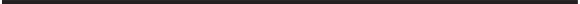 P.O. Box 613, 950 Middlesex Turnpike, Old Saybrook, CT 06475Phone: 860-388-1130 / Fax: 860-388-1137Paul Burdick Oil Company, LLCFull Service Fuel Oil Company / Established 1994Discount Plan 15¢ (25¢ cash/check)This is a discount plan for 500 gallons or more of prepaid oil. This plan DOES NOT guarantee a specific price for oil, but offers a discounted price. The Discount Plan allows you to purchase additional oil throughout the season in lots of 500 gallons or more.For example, if you get a delivery today and the daily posted price off the truck is $3.25, your price will be $3.10 per gallon ($3.00 cash/check) for this delivery. So, your next order comes a month later and the daily posted price off the the truck that day is $3.00 per gallon, your price for this delivery will be $2.85 per gallon ($2.75 cash/check) At the end of the season, you may have a credit due you or a balance owed.We are currently using $2.90 as a base price.  Again, this is not a locked price, simply an estimate based on current oil market.  Remember – this plan DOES NOT guarantee that the price of oil will be $2.90 per galloon, this is a base price.  It may be more – it may be less.We would like _________________gallons x $2.90 per gallon $______________ (500 gallon minimum) of heating oil at a savings of 15¢ (25¢ cash/check) off the daily posted price, which will be delivered in accordance with your Automatic Delivery Agreement with Paul Burdick Oil Company, LLC. (Commercial accounts must add 6.35% sales tax.) Payment must accompany contract when returned. Paul Burdick Oil Company, LLC., accepts cash, checks, money orders, MasterCard/Visa as forms of payment.Terms of AgreementAll account balances must be current to purchase prepaid oil. Plan begins September 1, 2018 and ends June 30, 2019. In order to participate, you must also participate in an Automatic Delivery Agreement (on reverse). Automatic delivery of oil will continue after all of your prepaid heating oil has been delivered unless you notify us in writing  to stop delivery. Automatic delivery of oil will be at the retail daily posted price at the time of delivery. All sales of home heating oil are final. No refunds will be given during the terms of the agreement. The dollar value of any unused pre-purchased gallons will remain as a dollar credit to your account for future  charges or can be refunded to you upon your written request after June 30, 2019. We understand and agree with the above terms. ___________________________________________ Customer Signature ___________________________________________ Print Name / DatePayment:Payment in full of $1450.00 for the minimum purchase of 500 gallons at an estimated cost of $2.90 per gallon is due by August 15, 2018. Reminders will not be sent. It will be your responsibility. Check # _________ Money Order _________ Cash _________ MasterCard / Visa Credit Card _________Name on Card:___________________________________________________________________________________ Billing Address:______________________________________City, State Zip:________________________________ Card # ___________________________________ Exp. Date _____________ CID# (3 digit # on back of card) ______ Email Address: ___________________________________________________________________________________I authorize the Paul Burdick Oil Company, LLC., to charge my MasterCard/Visa $______________ for prepaid home heating oil for the 2018-2019 season as stated in above. Signature________________________________________________Date__________________________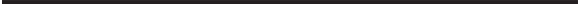 P.O. Box 613, 950 Middlesex Turnpike, Old Saybrook, CT 06475 Phone: 860-388-1130 / Fax: 860-388-1137